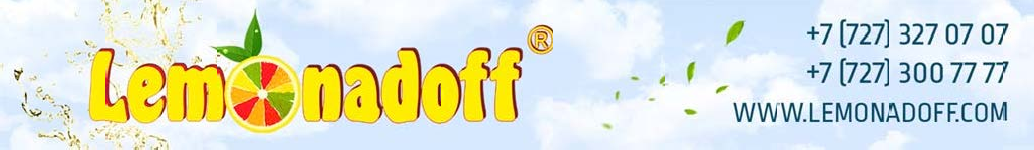 ТОО «Lemonadoff Food», БИН 070940000272, Республика Казахстан, A21D8F6 (050050), город Алматы, улица Полежаева, д. 172.тел.: +7(727) 3911111Коммерческое предложение на фруктовые сиропыУважаемый Клиент, Компания «LEMONADOFF FOOD» выражает Вам своё почтение и желает процветания Вашему бизнесу!Мы предлагаем фруктовые сиропы из сырья, прошедшего строгий санитарный контроль от европейских производителей. Данные фруктово-ягодные сиропы сертифицированы и имеют великолепные вкусовые качества и привлекательный натуральный аромат. Предлагаемые фруктовые сиропы подходят как для розлива лимонадов, так и для использования в автоматах газированной воды.Сиропы для газированных и спокойных напитков поставляются в 2 и 5 литровых ПЭТ бутылках.2 (двух) литровые сиропы изготовлены на основе сахарозаменителя и рассчитаны для приготовления 100 литров готового напитка.5 (пяти) литровые сиропы изготовлены на основе сахарного сиропа в композиции с сахарозаменителем и рассчитаны для приготовления 100 литров готового напитка, кроме «Energy» (см. таблицу).Наличие в составе сахарозаменителя либо сахарного сиропа не отражается на вкусовых качествах напитка, выбор того или иного сиропа зависит от предпочтения самого Клиента.Мы с удовольствием ответим на все интересующие Вас вопросы по тел.:+7 (727) 3270707, 3007777, 3911111, +7 7774111415, +7 7017111727.E-mail: info@limonad.kz URL: www.LEMONADOFF.kzLEMONADOFF – ПОЛЕЗНЫЕ НАПИТКИ№Наименование, сиропы для газированных и спокойных напитковСтоимость, тенгеСтоимость, тенгеСрок годности, (мес.)№Наименование, сиропы для газированных и спокойных напитковПЭТ бут. 2 литраПЭТ бут. 5 литровСрок годности, (мес.)1«Арбуз»3000455032«Ананас»3000455033«Апельсин»3000455034«Барбарис»2300400035«Буратино»2300400036«Бергамот»3000455037«Вишня»3000455038«Груша - Дюшес»3000455039«Зеленое яблоко»23004000310«Клубника»30004550311«Кола»36004700312«Киви»36004700313«Лесная ягода»36004700314«Мохито»36004700315«Малина»30004550316«Смородина»30004550317«Тархун»30004550318«Яблоко»30004550319«Фруктовый»30004550320«Квас»36004700321«Лимон-лайм»36004700322«Маракуйя»40005200323«Персик»40005200324«Экзотик»40005200325«Гранат»42005850326«Манго»42005850327«Пина-колада»42005850328«Energy» (2л выход 100 л; 5л выход 70л)420058503